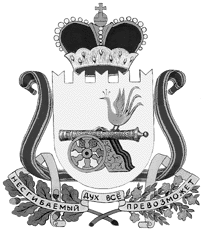 администрация муниципального образования«Вяземский район» смоленской областираспоряжениеот 12.12.2017 № 546-р	В соответствии с Положением о комиссии при Администрации муниципального образования «Вяземский район» Смоленской области по бюджетным проектировкам на очередной финансовый год и плановый период, утвержденным постановлением Администрации муниципального образования «Вяземский район» Смоленской области от 28.11.2017 № 2427, Создать и утвердить комиссию в следующем составе:2. Разместить настоящее распоряжение на официальном сайте Администрации муниципального образования «Вяземский район» Смоленской области.Глава муниципального образования«Вяземский район» Смоленской области                                             И.В. ДемидоваСогласовано:Начальник юридического отдела    ______________   В.П.  Березкина _________Главный специалист ОМС           _____________        Л.В.  Икатова  __________Исполнила:Начальник финансового управления   ___________  Л.И. Григорьева _________Разработала:Козловская В.В.           __________          _________4-25-57Разослать: прокурору, финансовому управлению, юридическому отделу, комитету имущественных отношений, комитету экономического развития и торговлиэкз. 6Об утверждении комиссии при Администрации муниципального образования «Вяземский район» Смоленской области по бюджетным проектировкам на очередной финансовый год и плановый периодДемидоваИнна Васильевна-Глава муниципального образования «Вяземский район» Смоленской области, председатель комиссииХомайкоПолина Викторовна-председатель Вяземского районного Совета депутатов (по согласованию)ГригорьеваЛюдмила Ивановна-начальник финансового управления Администрации муниципального образования «Вяземский район» Смоленской области, заместитель председателя комиссииСмирноваИрина Михайловна-ведущий специалист бюджетного отдела финансового управления Администрации муниципального образования «Вяземский район» Смоленской области, секретарь комиссииЧлены комиссии:Березкина Вера Павловна-начальник юридического отдела Администрации муниципального образования «Вяземский район» Смоленской областиБыковаСветлана Николаевна-начальник отдела финансирования и кассового исполнения местного бюджета финансового управления Администрации муниципального образования «Вяземский район» Смоленской областиГавриловаГалина Юльяновна-председатель комитета имущественных отношений Администрации муниципального образования «Вяземский район» Смоленской областиКозловская Вера Владимировна-начальник отдела прогнозирования налогов и      доходов финансового управления Администрации муниципального образования «Вяземский район» Смоленской области КургузИрина Анатольевна-заместитель начальника финансового управления - начальник бюджетного отдела финансового управления Администрации муниципального образования «Вяземский район» Смоленской областиФирсовАлексей Олегович-председатель комитета экономического развития Администрации муниципального образования «Вяземский район» Смоленской областиФролова Нина Анатольевна-заместитель начальника финансового управления - начальник отдела казначейского исполнения местного бюджета финансового управления Администрации муниципального образования «Вяземский район» Смоленской областиЗаместитель Главы ___________ О.М. Лукина_________